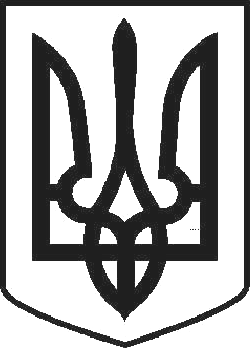 УКРАЇНАЧОРТКІВСЬКА МІСЬКА  РАДА ТРИДЦЯТЬ ШОСТА СЕСІЯ СЬОМОГО СКЛИКАННЯРІШЕННЯвід  16  березня 2018 року	№ 1022м. ЧортківПро звернення депутатів Чортківської  міської  ради  Тернопільської області до Президента України, Голови Верховної Ради України, Прем’єр-міністра України, Генерального прокурора України щодо силового     розгону     наметового     містечка     03     березня     2018  рокуРозглянувши звернення громадської організації «Чортківська спілка учасників  АТО»  від    03.03.2018року,    депутатської  групи  партії «Обєднання«Самопоміч» керуючись статтею 26 Закону України “Про місцеве самоврядування в Україні”, міська радаВИРІШИЛА:Прийняти звернення депутатів Чортківської міської ради Тернопільської області до Президента України, Голови Верховної Ради України, Прем’єр-міністра України, Генерального прокурора України щодо силового розгону наметового містечка 03 березня 2018 року( додається).Організаційному відділу апарату міської ради направити рішення до вищевказаних адресатів.Контроль за виконанням рішення покласти на секретаря міської ради Дзиндру Я.П.Міський голова	Володимир ШМАТЬКО